Карточка 2Карточка 2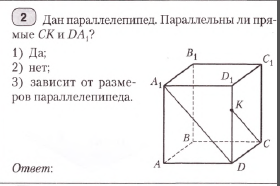 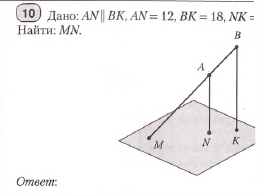 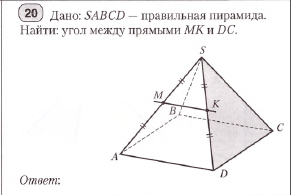 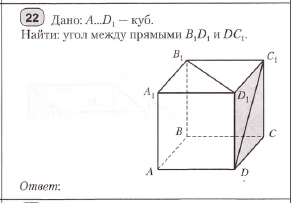 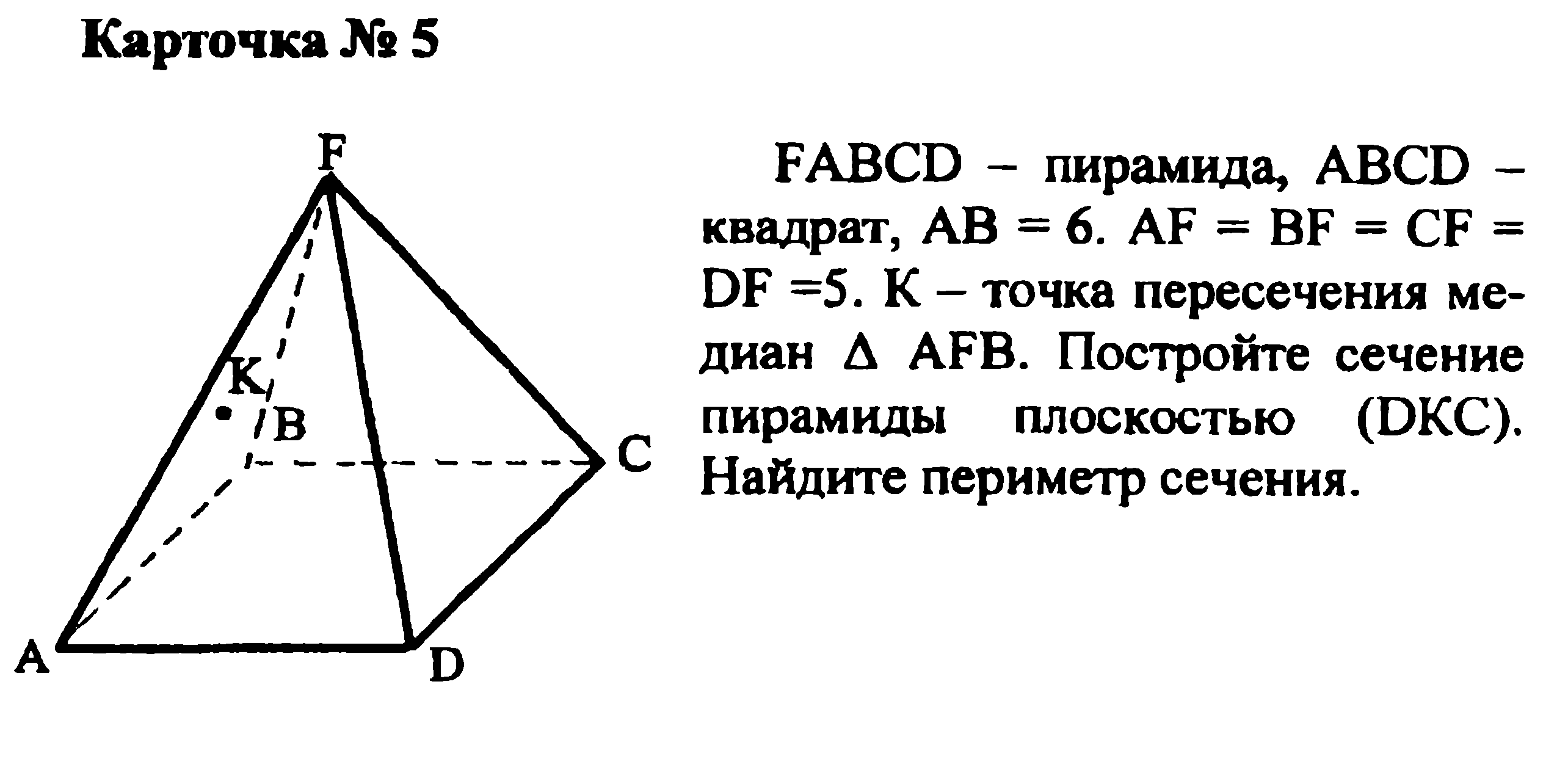 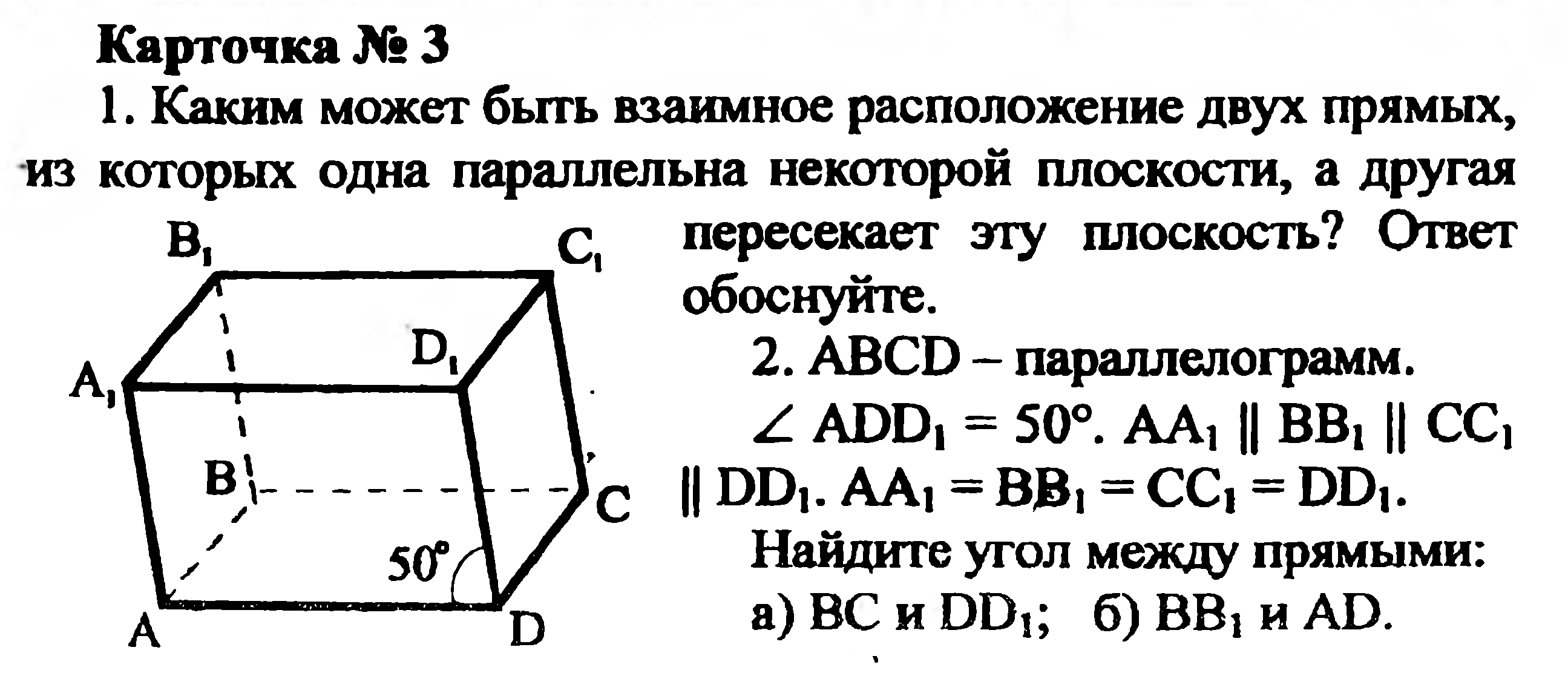 